                                       MALARIA FACT SHEET                                                                                                         MALARIA SCORECARD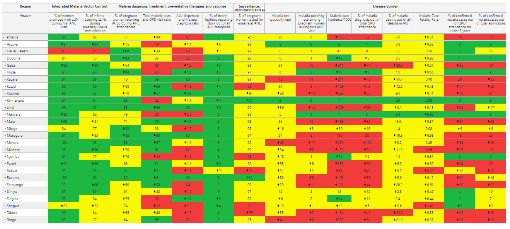 IndicatorExplanationNot on trackOn trackSource*Parasite prevalence among children aged 6–59 months with malaria infectionChildren under 5 are more likely to die from malaria. This indicator estimates the percentage of children under 5 that have a malaria infection.15%10%Survey% of population that slept under an insecticide treated net the night before the surveyPeople who sleep under an insecticide treated mosquito net are less likely to get malaria. This indicator shows what percentage of people slept under a net the night before the survey.50%80%Survey% of targeted structures sprayed with indoor residual spraying during the past 12 monthsSpraying buildings with insecticide is important to stop mosquitos from coming into homes and spreading malaria. This indicator shows the percentage of buildings that have been sprayed.50%80%Survey% of children aged 6-59 months with suspected malaria cases that received a rapid diagnostic testAll children with a fever should be tested for malaria to receive lifesaving medicine if needed. This indicator shows the percentage of children under 5 with fever tested.50%80%Survey% of people who report hearing or seeing malaria messagesWhen people hear or see malaria messages, they are more likely to take action to prevent and treat the disease. This indicator shows the percentage of people who have received malaria messages.50%80%Survey% of population with knowledge on malaria interventionsPeople who know about malaria prevention and treatment are less likely to die from the disease. This indicator shows percentage of people who know about malaria interventions.60%80%Survey% of entomological sites that have reportedEntomological sites are used to understand how mosquitos behave, how prevalent malaria is, and how best to kill mosquitos. This indicator shows how many sites are active and reporting.40%80%NMCP report% of sentinel sites reporting on insecticide resistanceSome insecticides no longer kill mosquitos because the mosquito is changing. It is important for the country to monitor which insecticides are still working by testing for insecticide resistance at sentinel sites. This indicator shows what percentage of sentinel sites are testing and reporting on insecticide resistance.60%80%NMCP report% of women provided with long lasting insecticide treated nets during first antenatal care visitDuring antenatal care visit, all women should receive a mosquito net because pregnant women and babies are more likely to die of malaria. This indicator shows what percentage of pregnant women are receiving a mosquito net during antenatal care.76%85%Routine% of infants receiving Long lasting insecticide treated net during measles/rubella immunizationDuring measles/rubella immunization, all children should receive a mosquito net because children are more likely to die of malaria. This indicator shows the percentage of children that received a net during immunization.65%85%Routine% of pregnant women receiving at least 3 doses of Intermittent Preventive (IPT) Treatment during antenatal care attendancesPregnant women and babies are more likely to die of malaria. When pregnant women visit the clinic, they are given medicine to protect the mother and baby. Women should receive at least three doses of the medicine to be protected. This indicator shows the percentage of pregnant women have received at least 3 doses of the medicine.55%88%RoutineTotal malaria tests and outpatient department visit ratioAt least 50% of outpatient visits should receive a malaria test. If a health facility tests fewer than 50% of outpatients, it is possible some suspected malaria cases are not being tested. 30%50%RoutineMalaria medicine dispensed and malaria diagnosis ratioOnly confirmed malaria cases should receive malaria treatment medicine. Malaria can be confirmed by a test (either a rapid diagnostic test or a blood test in a health facility). A person without malaria should not take medicine because this wastes resources that could be used by a sick person. Also, if the malaria treatment is used by too many people, the medicine could stop working. This indicator compares the number of confirmed malaria cases and the number of people prescribed medicine. The number should be equal. < 0.8 / 
> 1.21.00Routine% of health facilities reporting stock out of malaria medicinesAll health facilities should have stock of malaria treatment medicine. When there are stock outs of malaria medicine, people's lives are at risk. This indicator shows the percentage of health facilities that have a stock out of medicine.10%5%Routine% of pregnant women tested for malaria at antenatal careAll pregnant women that go to the health facility for antenatal care should be tested for malaria. Malaria infection during pregnancy can lead to serious health problems and even death of the baby and mother. This indicator shows what percentage of pregnant women were tested for malaria.95%100%RoutineMalaria test positivity ratePercentage of tests that were confirmed positive out of all malaria tests conducted. If there are many positive cases, this could suggest there is a malaria upsurge requiring attention or it could mean there is an increase in cases due to seasonal variations40%5%RoutineMalaria positivity rate among pregnant women during first antenatal care visitPregnant women and their babies are more likely to develop problems from malaria so all pregnant women should receive a malaria test. This indicator shows the percentage of confirmed positive cases among pregnant women tested during antenatal care visits. If there are many positive cases, this could suggest there is a malaria upsurge requiring attention or there are increases due to seasonal variations.7%1%RoutineMalaria case Incidence per 1000 populationThis indicator shows how many people have malaria out of 1000 people.5015Routine% of malaria diagnosis out of total OPD attendancePercentage of confirmed malaria cases out of all the patients that are in the hospital for less than 24 hours in the outpatient department (OPD). This tells you how big of a problem malaria is compared to other illnesses at the hospital that are not life threatening. 28%5%Routine% of malaria deaths out of all deaths in IPDPercentage of malaria deaths out of all deaths at the hospital or health facility.23%0.1%RoutineMalaria Case Fatality RatePercentage of confirmed malaria cases that result in the death of the patient. This indicator shows how good malaria treatment is at the hospital or facility. It may also show that patients are accessing treatment to late.0.800%0.001%Routine% of confirmed malaria cases out of out patient department attendance for under 5 yearsPercentage of confirmed malaria cases out of all the patients under 5 that are in the hospital for less than 24 hours in the outpatient department (OPD). This tells you how big a problem malaria is compared to other illnesses at the hospital for children under 5. 16%5%Routine% of confirmed malaria cases out of total admissionsPercentage of confirmed malaria cases out of all the patients that are in the hospital for more than 24 hours for inpatient care. This tells you how big of a problem malaria is compared to other illnesses requiring multiple days at the hospital. 18%5%Routine